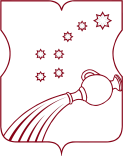 АДМИНИСТРАЦИЯМУНИЦИПАЛЬНОГО ОКРУГА СЕВЕРНЫЙРАСПОРЯЖЕНИЕ    17.12.2021  №   14Об утверждении Порядка осуществления внутреннего муниципального финансового контроля в администрации муниципального округа Северный  	В соответствии с частью 3 статьи 269.2 Бюджетного кодекса Российской Федерации, статьей 99 Федерального закона от 5 апреля 2013 г. № 44-ФЗ «О контрактной системе в сфере закупок товаров, работ и услуг для обеспечения государственных и муниципальных нужд», руководствуясь Федеральным законом от 06.10.2003 № 131-ФЗ «Об общих принципах организации местного самоуправления в Российской Федерации», Законом города Москвы от 06.11.2002 № 56 «Об организации местного самоуправления в городе Москве»:	1. Утвердить Порядок осуществления внутреннего муниципального финансового контроля в администрации муниципального округа Северный (приложение).	2. Признать утратившим силу распоряжение администрации муниципального округа Северный от 29 декабря 2016 года № 25 «Об утверждении Порядка осуществления внутреннего финансового контроля и внутреннего финансового аудита в администрации муниципального Северный».	3. Признать утратившим силу распоряжение администрации муниципального округа Северный от 18 июля 2019 года № 9 «Об утверждении Порядка осуществления органом внутреннего муниципального финансового контроля администрации муниципального округа Северный за соблюдением Федерального закона от 05 апреля 2013 года № 44-ФЗ «О контрактной системе в сфере закупок товаров, работ, услуг для обеспечения государственных и муниципальных нужд».     	4. Опубликовать настоящее распоряжение в бюллетене «Московский муниципальный вестник» и разместить   на   официальном   сайте администрации муниципального округа Северный в информационно-телекоммуникационной сети «Интернет».	5. Контроль за выполнением настоящего распоряжения возложить на главу муниципального округа Северный Шах Н.А. Глава муниципального округа Северный	                                 Н.А. ШахПриложение к распоряжению администрации муниципального округа Северный от «17» 12 2021 года № 14 Порядок осуществления внутреннего муниципального финансового контроля в администрации муниципального округа Северный  1. Общие положения	1.1. Настоящий Порядок осуществления внутреннего муниципального финансового контроля в администрации муниципального округа Северный (далее – Порядок) определяет правила осуществления полномочий по внутреннему муниципальному финансовому контролю во исполнение части 3 статьи 269.2 Бюджетного кодекса Российской Федерации, части 8 статьи 99 Федерального закона от 5 апреля 2013 г. № 44-ФЗ «О контрактной системе в сфере закупок товаров, работ, услуг для обеспечения государственных и муниципальных нужд» (далее - Федеральный закон о контрактной системе).	1.2. Деятельность по контролю основывается на принципах законности, объективности, эффективности, независимости, профессиональной компетентности, достоверности результатов и гласности.	1.3. Администрация муниципального округа Северный (далее – администрация) при осуществлении внутреннего муниципального финансового контроля осуществляет:	1.3.1 Полномочия по внутреннему муниципальному финансовому контролю в сфере бюджетных правоотношений:	- за соблюдением положений правовых актов, регулирующих бюджетные правоотношения, в том числе устанавливающих требования к бухгалтерскому учету, составлению и представлению бухгалтерской отчетности;	- за оценкой целевого и эффективного использования бюджетных средств выделенных администрации;	- за достоверностью отчетов о результатах предоставления и  использования бюджетных средств, в том числе отчетов о достижении значений показателей результативности предоставления средств из бюджета.	- за исключением ошибок и нарушений норм законодательства Российской Федерации в части ведения бухгалтерского учета и составления отчетности. 	1.3.2 Полномочия по контролю в сфере закупок, предусмотренные законодательством Российской Федерации о контрактной системе в сфере закупок товаров, работ, услуг для обеспечения государственных и муниципальных нужд:	-соблюдения требований к обоснованию закупок, предусмотренных статьей 18 Федерального закона о контрактной системе, и обоснованности закупок;	- за соблюдением правил нормирования в сфере закупок, предусмотренного статьей 19 Федерального закона о контрактной системе;	- за определением и обоснованием начальной (максимальной) цены контракта, цены контракта, заключаемого с единственным поставщиком (подрядчиком, исполнителем), начальной цены единицы товара, работы, услуги, начальной суммы цен, единиц товара, работы, услуги;	- за применением заказчиком мер ответственности и совершением иных действий в случае нарушения поставщиком (подрядчиком, исполнителем) условий контракта;	- за соответствием поставленного товара, выполненной работы (ее результата) или оказанной услуги условиям контракта;	- за своевременностью, полнотой и достоверностью отражения в документах учета поставленного товара, выполненной работы (ее результата) или оказанной услуги;	- за соответствием использования поставленного товара, выполненной работы (ее результата) или оказанной услуги целям осуществления закупки.	1.4. Объектами внутреннего муниципального финансового контроля (далее объекты контроля) являются:	- главные распорядители средств бюджета, главные администраторы доходов бюджета, главные администраторы источников финансирования дефицита бюджета муниципального округа Северный;	- муниципальные заказчики, контрактные службы, контрактные управляющие, уполномоченные органы, осуществляющие действия, направленные на осуществление закупок товаров, работ, услуг для обеспечения муниципальных нужд в соответствии с Федеральным законом о контрактной системе.	1.5. Задачами внутреннего финансового контроля являются:	- оперативное выявление, устранение и пресечение нарушений действующего законодательства РФ и иных нормативных правовых актов, регулирующих финансово-хозяйственную деятельность в администрации муниципального округа Северный;	- выявление действий должностных лиц, снижающих эффективность использования имущества (денежных средств, нефинансовых активов);	- повышение результативности использования имущества учреждением;	- установление соответствия проводимых финансовых операций в части финансово-хозяйственной деятельности и их отражение на счетах бухгалтерского учета и отчетности требованиям нормативно-правовых актов.	1.6. Функции органа внутреннего муниципального финансового контроля осуществляет глава муниципального округа Северный (далее - глава муниципального округа).	1.7. Деятельность по контролю подразделяется на плановую и внеплановую и осуществляется посредством проведения плановых и внеплановых проверок, а также проведения только в рамках полномочий по внутреннему муниципальному финансовому контролю в сфере бюджетных правоотношений, а также  в сфере закупок, предусмотренные законодательством Российской Федерации о контрактной системе (далее - контрольные мероприятия).	План контрольной деятельности составляется главой муниципального округа и утверждается распоряжением до начала соответствующего календарного года.	Внеплановые контрольные мероприятия осуществляются на основании распоряжения главы муниципального округа, принятого:	- получение обращения, поступившего от правоохранительных органов, иных государственных органов, депутатских запросов, обращений граждан и организаций;	- получения информации о нарушениях законодательных и иных нормативных правовых актов в сфере бюджетных правоотношений, в том числе из средств массовой информации.	1.8. Срок проведения проверки и обследования не может превышать 20 рабочих дней.2. Полномочия главы муниципального округа, как органа внутреннего муниципального финансового контроля	2.1. Полномочиями главы муниципального округа, как органа внутреннего муниципального финансового контроля, в сфере бюджетных правоотношений являются:	- контроль за соблюдением бюджетного законодательства Российской Федерации и иных нормативных правовых актов, регулирующих бюджетные правоотношения;	- контроль в сфере закупок, предусмотренный законодательством Российской Федерации о контрактной системе в сфере закупок товаров, работ, услуг для обеспечения государственных и муниципальных нужд;	- контроль за полнотой и достоверностью отчетности об исполнении бюджета.3. Права и обязанности главы муниципального округа, как органа внутреннего муниципального финансового контроля	3.1. Глава муниципального округа, как орган внутреннего муниципального финансового контроля, имеет право:	- создать комиссию по внутреннему контролю (состав комиссии утверждается распоряжением руководителя учреждения);	- запрашивать и получать на основании мотивированного запроса в письменной форме информацию, документы и материалы, объяснения в письменной и устной формах, необходимые для проведения контрольных мероприятий;	- давать обязательные для исполнения поручения с целью устранения выявленных нарушений законодательства Российской Федерации в сфере бюджетных правоотношений и сфере закупок товаров, работ, услуг для обеспечения государственных и муниципальных нужд;	- получать устные и письменные объяснения от должностных лиц администрации по вопросам, возникающим в ходе осуществления внутреннего муниципального финансового контроля;- проводить экспертизы, необходимые при проведении контрольных мероприятий, и (или) привлекать независимых экспертов для проведения таких экспертиз;	3.2. Глава муниципального округа, как орган внутреннего муниципального финансового контроля, обязан:	- своевременно и в полной мере исполнять предоставленные в соответствии с законодательством Российской Федерации полномочия по предупреждению, выявлению и пресечению нарушений в установленной сфере деятельности;	- соблюдать требования нормативных правовых актов в установленной сфере деятельности;	- проводить контрольные мероприятия в соответствии с планом контрольных мероприятий;	- при выявлении факта совершения действия (бездействия), содержащего признаки состава преступления, направлять в правоохранительные органы информацию о таком факте и (или) документы и иные материалы, подтверждающие такой факт.4. Права и обязанности должностных лиц администрации при осуществлении контрольных мероприятий	4.1. Должностные лица администрации при осуществлении контрольных мероприятий обязаны:	- выполнять законные требования главы муниципального округа;	- представлять своевременно и в полном объеме главе муниципального округа информацию, документы и материалы, необходимые для проведения контрольных мероприятий.	4.2. Должностные лица администрации при осуществлении контрольных мероприятий имеют право обжаловать решения главы муниципального округа в порядке, установленном нормативными правовыми актами Российской Федерации.5. Требования к планированию деятельности по контролю	5.1. План контрольной деятельности представляет собой перечень контрольных мероприятий с указанием: предмета контрольных мероприятий, периода контрольных мероприятий и проверяемого периода.	Изменения в план контрольной деятельности могут вноситься главой муниципального округа не менее чем за месяц до начала проведения плановых контрольных мероприятий.	5.2. Отбор контрольных мероприятий осуществляется исходя из следующих критериев:	- длительность периода, прошедшего с момента проведения идентичного контрольного мероприятия органом государственного финансового контроля или органом внутреннего муниципального финансового контроля (в случае, если указанный период превышает 3 года, данный критерий имеет наивысший приоритет);	- информация о наличии признаков нарушений, поступившая в администрацию.	5.3. Периодичность проведения плановых контрольных мероприятий в отношении одного объекта контроля и одной темы контрольного мероприятия составляет не более 1 раза в год.6. Проведение обследования	6.1. При проведении обследования осуществляются анализ и оценка состояния определенной сферы деятельности объекта контроля.	6.2. При проведении обследования могут проводиться исследования и экспертизы с использованием фото-, видео- и аудиотехники, а также иных видов техники и приборов, в том числе измерительных приборов.	6.3. По результатам проведения обследования оформляется заключение, которое подписывается главой муниципального округа не позднее последнего дня срока проведения обследования.	6.4. Обследование проводится не более 1 раза в год.7. Проведение проверки	7.1. Проверкой является совершение контрольных действий по документальному и фактическому изучению законности отдельных финансовых и хозяйственных операций, достоверности бюджетного (бухгалтерского) учета и бюджетной (бухгалтерской) отчетности в отношении деятельности объекта контроля за определенный период.	7.2. По результатам проверки оформляется акт, который подписывается главой муниципального округа, не позднее последнего дня срока проведения проверки.	7.3. Плановые проверки проводятся не реже 1 раза в год, но не чаще чем один раз в 6 месяцев.7.4. Срок устранения нарушений не должен превышать 30 календарных дней с даты получения акта проверки.	7.5. Акт проверки включает в себя информацию: 	- о предмете проверки;- о периоде проверки;	- о дате утверждения акта;	- о лицах, проводивших проверку;	- о	методах	и	приемах,	применяемых	в	процессе проведения контрольных мероприятий;	- о соответствии предмета проверки нормам законодательства РФ, действующим на дату совершения факта хозяйственной жизни учреждения;	- о выводах, сделанных по результатам проведения проверки;	- о принятых мерах и осуществленных мероприятиях по устранению недостатков и нарушений, выявленных в ходе последующего контроля. Даются рекомендации по недопущению возможных ошибок.8. Результаты проведения внутреннего муниципального финансового контроля	8.1. После проведения контрольного мероприятия глава муниципального округа анализирует его результаты и составляет акт проверки или заключение.	8.2. В случае выявления нарушений, ошибок, недостатков, искажений законодательства Российской Федерации и иных нормативных правовых актов в сфере бюджетных правоотношений и в сфере закупок, предусмотренный законодательством Российской Федерации о контрактной системе, на основании акта проверки или заключения, издаёт распоряжение, в котором должны быть указаны:	- основания для издания распоряжения;	- должностное лицо администрации, допустившее возникновение нарушений, ошибок, недостатков, искажений;	- мероприятия, которые необходимо выполнить, для устранения указанного нарушения;	- сроки, в течение которых должно быть устранено нарушение.9. Ответственность главы муниципального округа, как органа внутреннего муниципального финансового контроля	9.1. Глава муниципального округа за решения, действия (бездействие), принимаемые (осуществляемые) в процессе осуществления контроля, несет ответственность в соответствии с законодательством Российской Федерации.10. Гласность деятельности главы муниципального округа, как                                  органа внутреннего муниципального финансового контроля	10.1 Контрольная деятельность, осуществляемая главой муниципального округа, как органа внутреннего муниципального финансового контроля проводится гласно.	10.2. Результаты проведения внутреннего муниципального финансового контроля оформляются актом и размещаются на официальном сайте администрации муниципального округа Северный.АКТ ПРОВЕРКИ(полное и сокращенное наименование субъекта контроля)                         (дата)	                                                                                                                                            (место составления)Проверка проведена на основании распоряжения главы муниципального округа Северный от	№	в соответствии с планом  контрольных мероприятий, утвержденным на текущий год.Тема проверки:  	Проверяемый период:	Проверка проведена проверочной группой в составе:  	                                                                                           (должности, фамилии, инициалы)Срок проведения проверки, не включая периоды времени, не засчитываемые в срок ее проведения, составил	рабочих дней.Проверка начата	, окончена	.                                                               (дата)	(дата)В ходе проверки исследовано:  	                                                                               (указываются документы, материалы и инаяинформация (в том числе полученная в ходе встречных проверок и обследований)Общие сведения о субъекте контроля: <*>  	Настоящей проверкой установлено:  	                                                                                      (описание проведенной работы и выявленных нарушенийпо каждому вопросу камеральной проверки, с указанием документов (материалов), на основании которыхсделаны выводы о нарушениях, нарушенных положений (с указанием частей, пунктов, подпунктов и т.д.)нормативных правовых актов, виновных должностных лиц, а также иные факты, установленные в ходе проверкиОбобщенная информация о результатах проверки:  	                                  (указывается обобщенная информация о результатах камеральной проверки,                                  в том числе о выявленных нарушениях, сгруппированных по видам)Субъект	контроля	вправе	 представить	письменные	возражения	на актоформленный по результатам проверки, в течение    	         рабочих дней со дняполучения акта.Приложение: (указываются документы, материалы, приобщаемые к акту проверки,в том числе документы (копии документов), подтверждающие нарушения)Руководитель проверочной группы:  	                                                                               (указываются должность, подпись, инициалы, фамилия)